Светильники светодиодные уличные.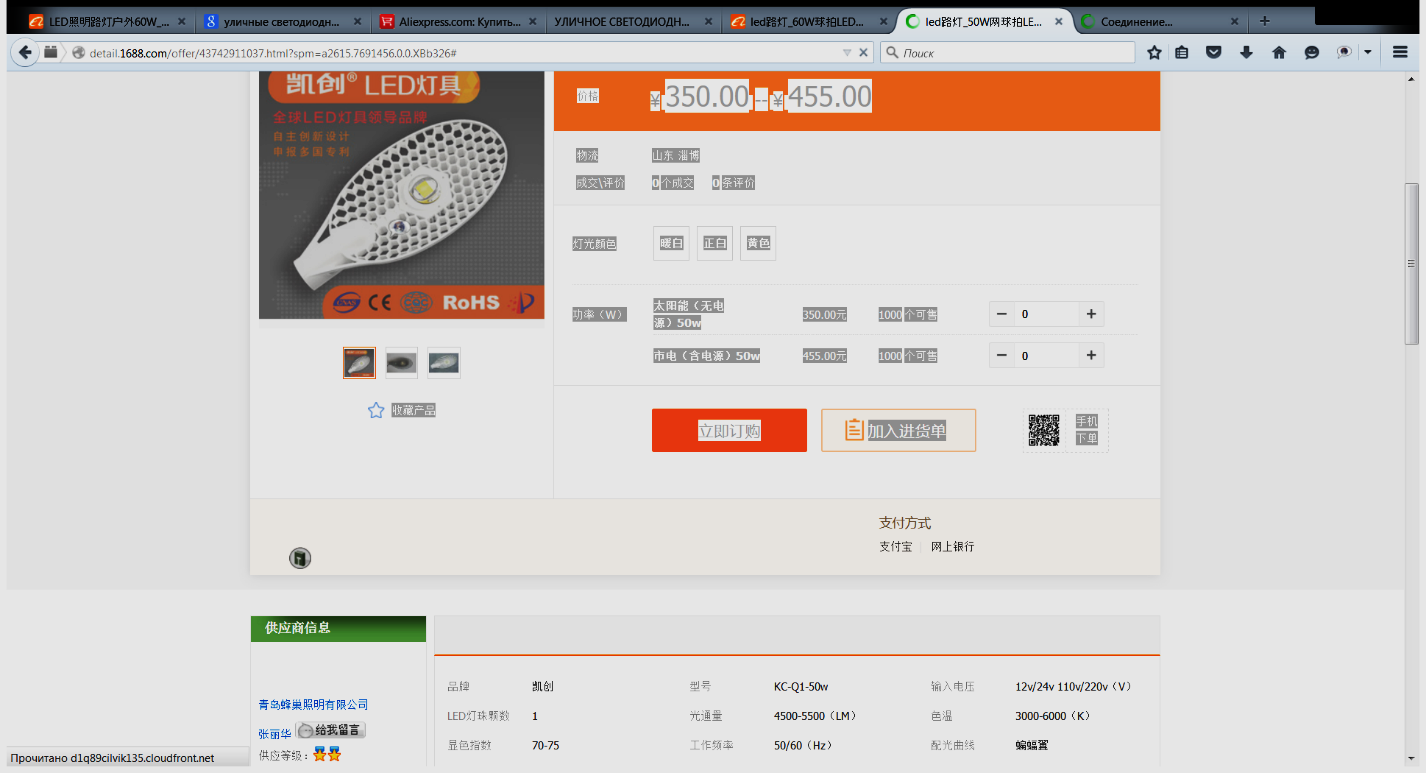 Область применения; освещение при подъездных территорий, улиц, тротуаров, пешеходных переходов, площадей, автостоянок, автомагистралей, промышленных территорий и др.                                                      Мощность: 50ватKC-Q1-50wВходное напряжение: 110/220вСветовой поток: 100лм/ват (5000LM)Частота тока: 50/60гцЦветовая температура: 3000 – 6000КВремя работы: 50000чРабочая температура: -35* +60*СКласс защиты: IP65Вес: 3кгРазмеры: 530х260х86ммЦена: 8650р.Эл. Почта: a195815@mail.ru    T. 8 (924) 340 58 32.Светильники светодиодные уличные.Область применения; освещение при подъездных территорий, улиц, тротуаров, пешеходных переходов, площадей, автостоянок, автомагистралей, промышленных территорий и др                                                          Марка: KC-Q2- 60w, Мощность: 60ват, Входное напряжение: 110/ 220в, Частота тока 50/60гц                                      Световой поток 110лм/ват (6600LM), Температура света: 3000-6000   Вес 4кг,                           размеры: 610х280х88мм, Класс защиты IP65,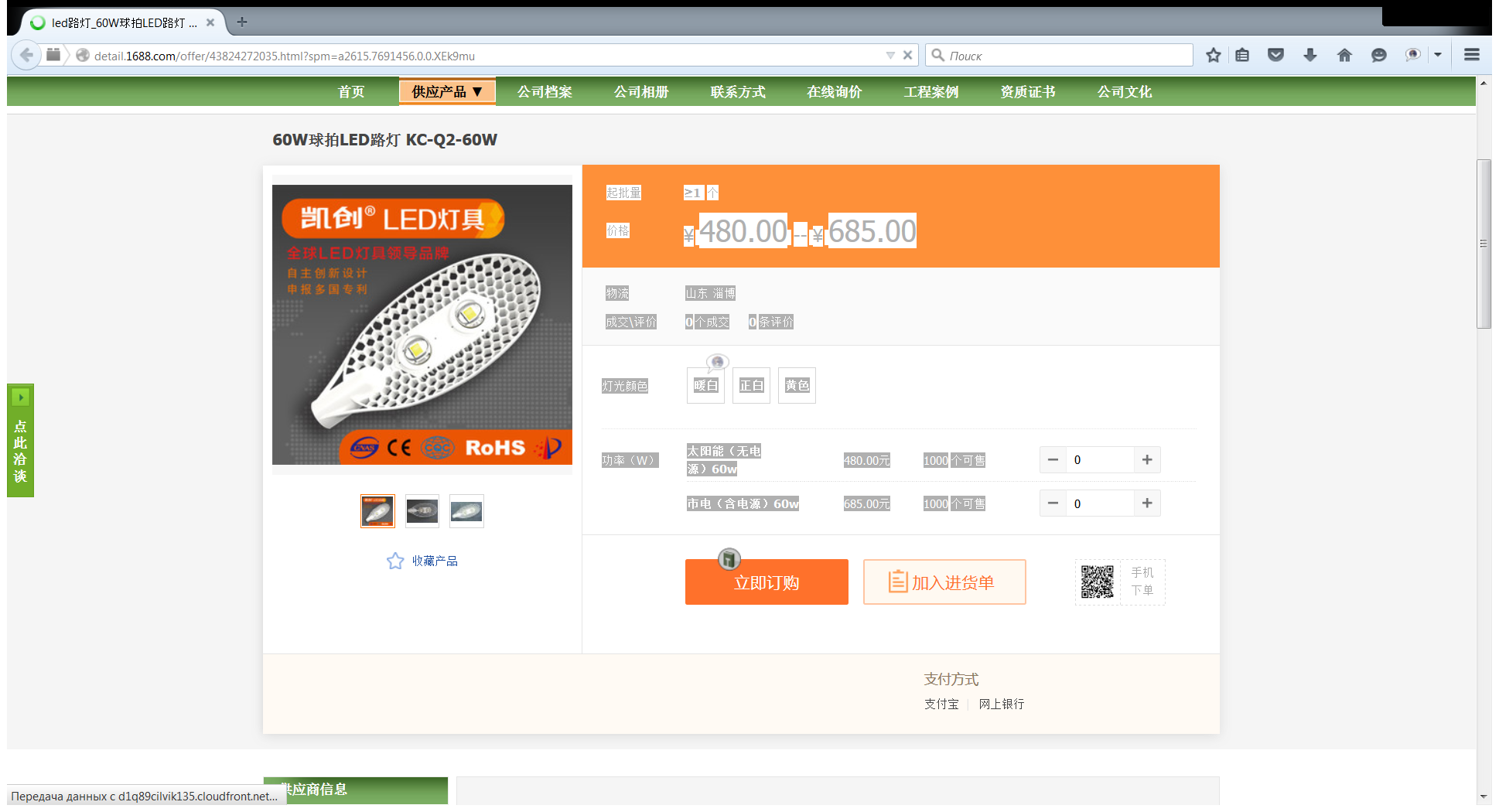 Срок службы:50000ч, Рабочая температура: -35*+60*С (окружающей среды)ЦЕНА: 11650рЭл. Почта: a195815@mail.ru  T.  8 (924) 340 58 32.                    a79243405832@yandex.ru